Tips for parentsTips for Young People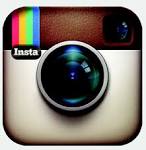 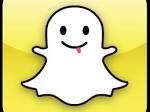 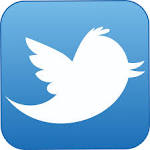 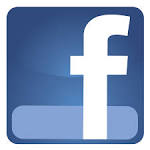 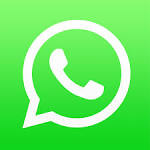 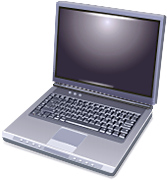 